REGLEMENT DU CONCOURS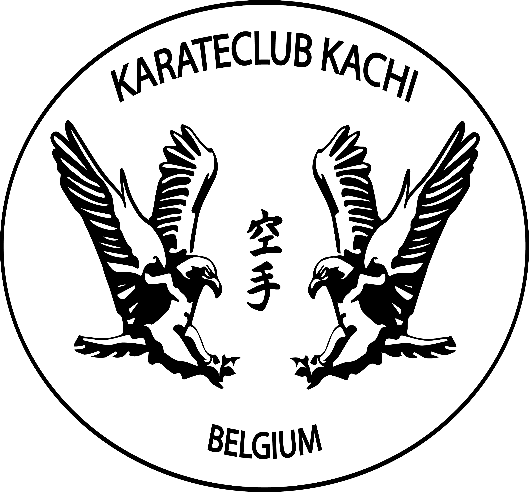 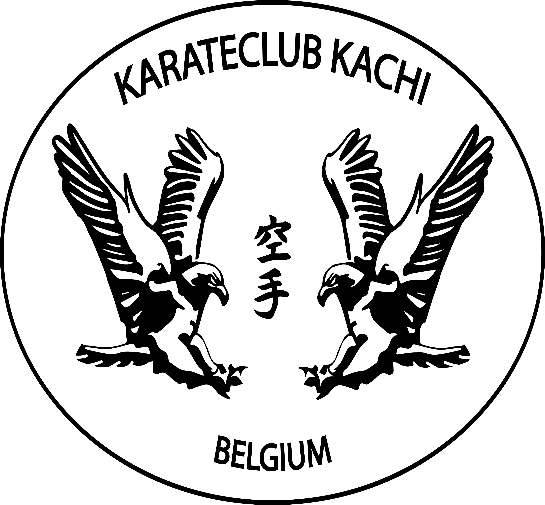 6ième édition duMAITOSHI KACHI TROPHYDimanche 24 mars 2024« DE VELDMUIS »Felicien Cauwelstraat 39, 9500 GeraardsbergenHeure de début coachs 					              Heure de début compétitions Kata		àpd 08h15						Kata	àpd 08h30Kumite (pesage)	cat.min. sera pesée sur le tatami (tout le monde)  	    	Kumite 	àpd 13h00Le programme exact sera disponible sur notre site www.maitoshi.be à partir du 20 mars 2024.Règlements générauxChaque participant doit être en possession d'une licence valide de sa fédération ou association nationale (ou régionale).Chaque participant doit être couvert par une assurance couvrant sa responsabilité civile et les accidents corporels. Cette assurance peut être souscrite individuellement ou par le club titulaire. La participation à une compétition doit être autorisée par ces assurances. Chaque participant accepte, par le fait de sa participation, que l’organisateur ne pourra, dans aucun cas, être tenu responsable pour toute forme d’accident ou vol de propriété.Afin de permettre une heure de fin raisonnable, le nombre de participants a été limité à Max.500 (Kata et Kumite cumulés). Les inscriptions seront traitées administrativement selon la date de réception (date bancaire) du montant d’inscription.  L'âge et le poids du participant, renseigné sur le formulaire d’inscription, est à considérer en fonction de la date du concours.    Le coach se présente en training et doit être porteur d’une licence VALABLE. Le nombre de coaches par club est déterminé de la façon suivante : 1-3 participants (1 coach), 4-8 participants (2 coaches), 9-12 participants (3 coaches), à partir de 13 participants (4 coaches). Attention :  un seul coach sera autorisé par tatami. Merci de bien vouloir explicitement indiquer, lors de l’inscription, le nom des participants et des coaches. Les personnes non renseignées sur le formulaire d’inscription ne seront pas admises ou ajoutées à la liste des participants le jour même du concours. Les participants seront conduits, depuis la salle d’échauffement vers les zones de combat, par un responsable de l’organisation. Le nom des participants sera proclamé deux fois dans la salle d’échauffement. Sans réaction ou confirmation de présence, la personne sera considérée comme absente. Les sacs de sport et valises ne seront pas tolérés dans les zones de compétition. La salle d’échauffement n’est accessible qu’aux participants et coaches. Il sera demandé à toute autre personne de quitter l’endroit. Le dopage des athlètes est interdit. Les participants s’engagent à respecter tous les règlements applicables. Des contrôles antidopage, effectués par les autorités compétentes, sont probables.La remise des prix sera faite immédiatement après la fin de chaque série. Règlements KATA:Toutes les compétitions KATA se déroulent selon le Système WKF à partir de 14 ans. Les U14 seront arbitré via le système de flag. Pour les catégories de 'U8' jusqu’à 'U14' les aka et oa exécuteront leur kata ensemble, sauf lorsqu'ils concourront pour les places de podium. Les garçons (hommes) et les filles (femmes) concourent individuellement.Le nombre minimal de participants par série est fixé à quatre (4). Les participants déjà inscrits auront la possibilité de se présenter dans une série supérieure si ce nombre n’est pas atteint. Les finales se tiennent directement après la fin des séries. Il y a 2 ‘troisième place’ Les compétiteurs sont équipés d’une ceinture rouge (AKA), et une ceinture bleue (AO). Les tatamis seront sous la direction de 5 arbitresDans les rencontres de kata par équipe, dans les séries -16 ans, une seule personne de l’équipe peut être âgée de plus de 16 ans. Le même principe vaut dans les séries +16 ans où une seule personne de l’équipe peut être âgée de moins de 16 ans. Les équipes peuvent être mixtes (H/F). Les Bunkai sont obligatoires pour obtenir une place sur le podium.Un minimum de 4 équipes participantes est obligatoire pour organiser une série. Séries Kata: *Remarque : Par ‘tour’, il faut comprendre la colonne de la feuille de la série, colonne de gauche = 1 tour, deuxième colonne = second tour, etc…Réglement KUMITE:La série sera tenue si un nombre minimum de quatre (4) participants est atteint. À partir de douze (16) participants, la série sera divisé dans une catégorie ‘-’ et ‘+’ en fonction du poids des participants. Lors de l’inscription, il est important de correctement renseigner le poids de chaque compétiteur. Chaque participant d’une catégorie ‘-‘ sera pesé. Une tolérance de 2Kg sera appliquée. Si le participant dépasse la tolérance, il sera exclu de la catégorie et de la liste des participants. Toute demande de transfert vers une catégorie ‘plus’ sera refusée.Pour les catégories de moins de 5 participants, le round robin sera d’application. Les matches de KUMITE seront arbitrés selon les modalités du WKF avec 5 arbitres. Pour les séries de moins de quatorze ans (U14), tout contact jodan est interdit. Dans les catégories ‘U16’ et ‘U18’ un contact faible (skin touch) jodan est autorisé pour autant que le contact résulte d’une technique de pied. Tout contact jodan avec les poings reste néanmoins interdit. Pour les séniors, le contact contrôlé est autorisé. Les compétiteurs sont équipés de ceintures rouges/bleues et des gants et/ou protections correspondantes.  L’utilisation des gants et des protège-dents est obligatoire. La protection des pieds, tibias et/ou poitrine est autorisée mais non-obligatoire. Durée de chaque match : U10 : 1 min., U12 & U14 : 1,5 min., U16 & U18 : 2 min., Séniors dames : 3 min., Séniors Hommes : 3 min.L’inscription en série senior = catégorie senior série – et +. Si vous participez à la série Open Kumite, indiquez-le par ligne individuelle sur le formulaire d'inscription.Les catégories suivantes sont organisées : U10 (8-9 ans), U12 (10-11 ans), U14 (12-13 ans), U16 (14-15 ans), U18 (16-17 ans), Séniors (>= 18 ans), Senior Open (>= 18 ans).Challenge Cup / Coupe Défi MAITOSHI KACHI TROPHY:Une coupe sera remise au club participant ayant marqué le plus grand nombre de points, calculés sur base du nombre de places de podium. (5 points pour chaque gagnant, 3 points pour une deuxième place, un point pour une troisième place (partagé).A la fin du tournoi, deux coupes seront remises : pour le club qui a démontré un niveau de fairplay remarquable et pour l’arbitre avec le plus de mériteUn dernier mot :Nous sommes heureux de pouvoir vous accueillir au Maitoshi Kachi Trophy. Il est de notre intention de créer un tournoi d’un certain niveau où la convivialité, l'esprit sportif, l'interdépendance entre les participants et l'amour du sport sont des éléments centraux. INSCRIPTIONS:Le document joint (fichier Excel) est le seul document accepté pour acter votre participation. Les inscriptions seront acceptées jusqu’au mercredi 13 mars 2024. Après cette date, nous ne pourrons plus traiter votre demande de participation. L’organisation se réserve le droit de communiquer une clôture anticipée de la période d’inscription si elle observe que la limite des 500 participants est atteinte. Le 14 mars 2024, un mail avec les participants par catégorie sera envoyé au coach principal des clubs participants. Merci de veiller à bien renseigner cette adresse mail au niveau du document d’inscription (fichier Excel). Jusqu’à la date du 17 mars 2024, vous pouvez nous contacter en direct afin de signaler des erreurs et/ou des changements. Après cette date, nous ne serons plus en mesure de considérer des demandes de changement. En cas de risque de dépassement de la limite de 500 participants, la priorité de participation sera donnée au club qui aura déjà réalisé le paiement au moment de la clôture des inscriptions.Le détail de chaque catégorie sera publié àpd 20 mars 2024 sur notre site www.maitoshi.be  Le coach principal recevra également le détail par mail. L’adresse mail à utiliser pour envoyer le document d’inscription : info@maitoshi.beLe montant dû en fonction du nombre de participants, est à verser sur le compte de « Maitoshi Kachi Trophy» BE94 1030 4451 7614 . Merci de bien vouloir mentionner en référence non-structurée le nom et n° du club, le nombre de participants et le nombre d’équipes kata. Le montant doit être versé sur le compte au plus tard, le mercredi 13 mars 2024.Toute non-conformité avec les dispositions précitées est de nature à compromettre la participation au tournoi. Des paiements de régularisation ou des inscriptions ne seront pas possibles sur site le jour du tournoi. Disclaimer concernant la traduction :  Ceci est une version traduite du Règlement de la Maitoshi Kachi Trophy et ne fournit pas une garantie étanche qu'elle est complètement exempte de toute erreur de traduction. En cas de contradiction ou d'éventuels litiges d'interprétation, seule la version originale néerlandophone est la source authentique.U8Jusque 7 ans incluUniquement katas inférieursRépétition est autorisée.U108-9 ansKata inférieur ou supérieur au choix.Kata différent lors du premier et deuxième tour. Répétition est autorisée à partir du troisième tour.U1210-11 ansKata inférieur ou supérieur au choix.Kata différent lors du premier et deuxième tour. Répétition est autorisée à partir du troisième tour.U1412-13 ansKata inférieur ou supérieur au choix.Kata différent jusqu’au troisième tour compris. Répétition est autorisée à partir du quatrième tour.U1614-15 ansRèglement WKF, Pas de répétition.U1816-17 ansRèglement WKF, Pas de répétition.SéniorsÀpd 18 ansRèglement WKF, Pas de répétition.OpenÀpd 16 ansRèglement WKF, Pas de répétition.Équipes -16 ansMixtesRèglement WKF, Pas de répétition.Équipes +16 ansMixtes Règlement WKF, Pas de répétition.Droit de participation individuelle par catégorie25 €Droit de participation par équipe (KATA)30 €Droit de participation coach10Spectateurs10 €Enfants de moins de 7ansGratuit